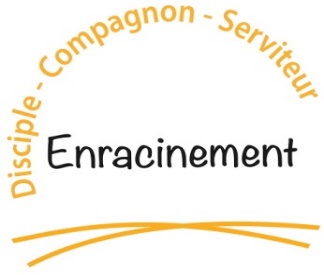 Fiche proposition « 3 » jours d’expériment :Se mettre au service de la vitalité de la cvx « Le don de nous‐mêmes se traduit par l'engagement personnel dans la communauté mondiale, au travers d'une communauté locale librement choisie (…) Notre responsabilité de développer des liens communautaires ne s'arrête pas à notre communauté locale, mais s'étend à la Communauté de Vie Chrétienne Nationale et Mondiale, aux communautés ecclésiales dont nous faisons  partie (paroisse, diocèse), à	toute l'Eglise et à tous les  hommes de bonne volonté. » PG 7	« Nous essayons de donner un sens apostolique aux réalités, même les plus humbles, de la vie quotidienne » PG 8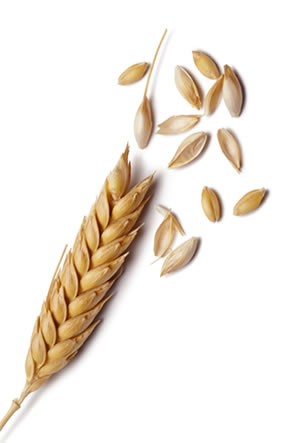 Expérimentation : Vivre le service, même simplement, au sein de la CVX, c’est la découvrir de l’intérieur, apprendre à mieux la connaitre et donc à mieux l’aimer ; c’est sentir que j’en fais vraiment partie, c’est m’ouvrir à la dimension de « corps ».Pistes :- vivre un service humble et concret : 	- la session Amar y servir à Biviers (présentation ci-dessous) 	- une tâche matérielle pour l’ESCR, le national (administratif, mise à jour de fichier…)		-> se rapprocher de l’ESCR pour connaître les besoins - en CL, prendre en charge l’organisation d’un temps spirituel ou convivial pour la région - se mettre au service d’une formation pour les membres (formation responsable, formation chargés de découverte…)Vivre ce temps de service comme un exercice spirituel : - personnellement ou en CL, choisir un service à rendre à ma portée, parmi les services proposés,- le jour venu, avant de commencer cette activité de service, faire les préambules de la prière ignatienne,- se livrer simplement et complètement à la rencontre, au service,- faire un colloque après le service,- relire le soir ou en équipe ce qui s’est passé, ce qui s’est révélé.Qu’est-ce qu’une session AMAR Y SERVIR ?Il s’agit d’une session de bénévolat sur 7 jours dans une démarche spirituelle au centre Saint Hugues de Biviers.Les bénévoles constituent un groupe de 5 à 6 personnes, accompagné par une personne « écoutante » (laïque ou religieuse). Ils sont au service des retraitants présents à Saint Hugues et vivent eux-mêmes leur propre démarche spirituelle.Organisation d’une journée type :  • 7h45 – 14h30 : petit-déjeuner, prière communautaire, temps spirituel, services (1) et repas  • 14h30 – 17h45 : repos, détente (balades, baignades au lac, visites…)  • 17h45 – 21h00 : services, eucharistie, repas,   • 21h00 – 21h30 : relecture de la journée.Services : ménage, service de table, plonge, liturgie, jardinage, bouquets, etcLes temps de prière communautaires (prière du matin et eucharistie quotidienne avec les retraitants) ou personnels (temps libre permettant le ressourcement intérieur), le « topo » du matin de l’accompagnant, la relecture du soir, sont autant de jalon dans la journée pour mettre Dieu au cœur du service et voir comment Il agit en nous à travers le service.Le service prend alors une autre dimension et est vécu souvent dans la joie (même s’il s’agit de nettoyer les toilettes !!).La dimension communautaire (= le groupe de bénévoles) est un vraie richesse : souvent complémentaires (âges, appartenance ou non à CVX, parcours de vie, …),  les bénévoles s’entraident, souvent dans la joie et la bonne humeur, et prennent aussi du bon temps ensemble (détente l’après-midi).Pour connaître les dates ses sessions  « Amar y servir » : se rapprocher de votre correspondant formation ou consulter le site de la CVX, dans la rubrique « formation », les différentes propositions.